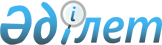 О внесении изменений в решение Сырымского районного маслихата от 31 декабря 2021 года № 13-3 "О бюджете Буланского сельского округа на 2022-2024 годы"Решение Сырымского районного маслихата Западно-Казахстанской области от 22 сентября 2022 года № 23-3
      Сырымский районный маслихат РЕШИЛ:
      1. Внести в решение Сырымского районного маслихата от 31 декабря 2021 года № 13-3 "О бюджете Буланского сельского округа на 2022-2024 годы" следующие изменения:
      пункт 1 изложить в новой редакции:
      "1. Утвердить бюджет Буланского сельского округа на 2022-2024 годы согласно приложениям 1, 2 и 3 соответственно, в том числе на 2022 год в следующих объемах:
      1) доходы – 31 142 тысячи тенге:
      налоговые поступления – 156 тысяч тенге;
      неналоговые поступления – 0 тенге;
      поступления от продажи основного капитала – 0 тенге;
      поступления трансфертов – 30 986 тысяч тенге;
      2) затраты – 31 191 тысяча тенге;
      3) чистое бюджетное кредитование – 0 тенге:
      бюджетные кредиты – 0 тенге;
      погашение бюджетных кредитов – 0 тенге;
      4) сальдо по операциям с финансовыми активами – 0 тенге:
      приобретение финансовых активов – 0 тенге;
      поступления от продажи финансовых активов государства – 0 тенге;
      5) дефицит (профицит) бюджета – -49 тысяч тенге;
      6) финансирование дефицита (использование профицита) бюджета – 49 тысяч тенге:
      поступление займов – 0 тенге;
      погашение займов – 0 тенге;
      используемые остатки бюджетных средств – 49 тысяч тенге.";
      пункт 3 изложить в новой редакции:
      "3. Предусмотреть в бюджете Буланского сельского округа на 2022 год трансфетных поступлений из Национального фонда Республики Казахстан, республиканского, областного и районного бюджета на общую сумму 11 297 тысяч тенге:
      1) трансферты Национального фонда Республики Казахстан – 497 тысяч тенге:
      на повышение заработной платы отдельных категорий гражданских служащих, работников организаций, содержащихся за счет государственного бюджета, работников казенных предприятий - 497 тысяч тенге;
      2) сумма трансфертов из республиканского бюджета – 711 тысяч тенге:
      на повышение заработной платы отдельных категорий гражданских служащих, работников организаций, содержащихся за счет государственного бюджета, работников казенных предприятий - 711 тысяч тенге;
      3) сумма трансфертов из областного бюджета – 9 591 тысяча тенге: 
      на новую систему оплаты труда государственных служащих, основанную на факторно-бальной шкале - 9 591 тысяча тенге;
      4) сумма трансфертов из районного бюджета – 498 тысяч тенге:
      на установку необходимого оборудования и знаков для лиц с ограниченными возможностями - 498 тысяч тенге.";
      приложение 1 к указанному решению изложить в новой редакции согласно приложению к настоящему решению.
      2. Настоящее решение вводится в действие с 1 января 2022 года. Бюджет Буланского сельского округа на 2022 год
					© 2012. РГП на ПХВ «Институт законодательства и правовой информации Республики Казахстан» Министерства юстиции Республики Казахстан
				
      Секретарь маслихата

Ш. Дуйсенгалиева
Приложение
к решению Сырымского
районного маслихата
от 22 сентября 2022 года №23-3Приложение 1 
к решению Сырымского
районного маслихата
от 31 декабря 2021 года №13-3а
Категория
Категория
Категория
Категория
Категория
Сумма, тысяч тенге
Класс
Класс
Класс
Класс
Сумма, тысяч тенге
Подкласс
Подкласс
Подкласс
Сумма, тысяч тенге
Специфика
Специфика
Сумма, тысяч тенге
Наименование
Наименование
Сумма, тысяч тенге 1 2 3 4 4 5
1) Доходы
1) Доходы
31142
1
Налоговые поступления
Налоговые поступления
156
01
Подоходный налог
Подоходный налог
0
2
Индивидуальный подоходный налог
Индивидуальный подоходный налог
0
04
Налоги на собственность
Налоги на собственность
156
1
Налоги на имущество
Налоги на имущество
76
3
Земельный налог
Земельный налог
0
4
Налог на транспортные средства
Налог на транспортные средства
80
2
Неналоговые поступления
Неналоговые поступления
0
01
Доходы от государственной собственности
Доходы от государственной собственности
0
5
Доходы от аренды имущества, находящегося в государственной собственности
Доходы от аренды имущества, находящегося в государственной собственности
0
06
Прочие неналоговые поступления
Прочие неналоговые поступления
0
1
Прочие неналоговые поступления
Прочие неналоговые поступления
0
3
Поступления от продажи основного капитала
Поступления от продажи основного капитала
0
4
Поступления трансфертов
Поступления трансфертов
30986
02
Трансферты из вышестоящих органов государственного управления
Трансферты из вышестоящих органов государственного управления
30986
3
Трансферты из районного (города областного значения) бюджета
Трансферты из районного (города областного значения) бюджета
30986
Функциональная группа
Функциональная группа
Функциональная группа
Функциональная группа
Функциональная группа
Сумма, тысяч тенге
Функциональная подгруппа
Функциональная подгруппа
Функциональная подгруппа
Функциональная подгруппа
Сумма, тысяч тенге
Администратор бюджетных программ
Администратор бюджетных программ
Администратор бюджетных программ
Сумма, тысяч тенге
Программа
Программа
Сумма, тысяч тенге
Наименование
Наименование
Сумма, тысяч тенге 1 2 3 4 5 6
2) Затраты
31191
01
Государственные услуги общего характера
29514
1
Представительные, исполнительные и другие органы, выполняющие общие функции государственного управления
29514
124
Аппарат акима города районного значения, села, поселка, сельского округа
29514
001
Услуги по обеспечению деятельности акима города районного значения, села, поселка, сельского округа
29514
05
Здравоохранение
0
9
Прочие услуги в области здравоохранения
0
124
Аппарат акима города районного значения, села, поселка, сельского округа
0
002
Организация в экстренных случаях доставки тяжелобольных людей до ближайшей организации здравоохранения, оказывающей врачебную помощь
0
07
Жилищно-коммунальное хозяйство
1677
3
Благоустройство населенных пунктов
1677
124
Аппарат акима города районного значения, села, поселка, сельского округа
1677
008
Освещение улиц населенных пунктов
687
009
Обеспечение санитарии населенных пунктов
700
011
Благоустройство и озеленение населенных пунктов
290
3) Чистое бюджетное кредитование
0
Бюджетные кредиты
0
Категория
Категория
Категория
Категория
Категория
Класс
Класс
Класс
Класс
Подкласс
Подкласс
Подкласс
Специфика
Специфика
Наименование
Сумма
5
Погашение бюджетных кредитов
0
01
Погашение бюджетных кредитов
0
1
Погашение бюджетных кредитов, выданных из государственного бюджета
0
4) Сальдо по операциям с финансовыми активами
0
Функциональная группа
Функциональная группа
Функциональная группа
Функциональная группа
Функциональная группа
Функциональная подгруппа
Функциональная подгруппа
Функциональная подгруппа
Функциональная подгруппа
Администратор бюджетных программ
Администратор бюджетных программ
Администратор бюджетных программ
Программа
Программа
Наименование
Сумма
Приобретение финансовых активов
0
Категория
Категория
Категория
Категория
Категория
Класс
Класс
Класс
Класс
Подкласс
Подкласс
Подкласс
Специфика
Специфика
Наименование
Сумма
6
Поступления от продажи финансовых активов государства
0
01
Поступления от продажи финансовых активов государства
0
2
Поступления от продажи финансовых активов за пределами страны
0
5) Дефицит (профицит) бюджета
-49
6) Финансирование дефицита (использование профицита) бюджета
49
7
Поступления займов
0
01
Внутренние государственные займы
0
2
Договоры займа
0
03
Займы, получаемые местным исполнительным органом района (города областного значения) 
0
Функциональная группа
Функциональная группа
Функциональная группа
Функциональная группа
Функциональная группа
Функциональная подгруппа
Функциональная подгруппа
Функциональная подгруппа
Функциональная подгруппа
Администратор бюджетных программ
Администратор бюджетных программ
Администратор бюджетных программ
Программа
Программа
Наименование
Сумма
16
Погашение займов
0
1
Погашение займов
0
124
Аппарат акима города районного значения, села, поселка, сельского округа
0
056
Погашение долга аппарата акима города районного значения села, поселка, сельского округа перед вышестоящим бюджетом
0
Категория
Категория
Категория
Категория
Категория
Класс
Класс
Класс
Класс
Подкласс
Подкласс
Подкласс
Специфика
Специфика
Наименование
Сумма
8
Используемые остатки бюджетных средств
49
01
Остатки бюджетных средств
49
1
Свободные остатки бюджетных средств
49
01
Свободные остатки бюджетных средств
49